Coursework ChecklistsSECTION 1 – Candidates should be able to show an appreciation of the development of UV over time.Coursework Evidence 1.1Complete the timeline below with key developments of UVsSECTION 2 – Candidates should be able to show the most widely used areas of UV usage. Candidates should be able to show they understand the most current state of the market for UVs. Candidates should be able to describe in some detail some specific usesCoursework Evidence 1.2, 1.3Use the mind map below to identify the many areas that use UVs and uses for UVsCoursework Evidence 1.4Use the space below to describe how UVs are used, with examples, in civil and military situationsSECTION 3 – Candidates should be able to show some of the designs currently available. Candidates should be able to show they understand the relationship between design and purpose.Coursework Evidence 2.1, 2.2Use the table below to look at the use for UVs; land, sea or air and the current designs of those UVs and describe how it is used, outlining the purpose and how you think it could be improved.SECTION 4 – Candidates should be able to explore devices specifications and look for ways to improve themCoursework Evidence 2.3Use the table below to look at the main materials used in UV creation and assess strengths and weaknessesSECTION 5 – Candidates should be able to demonstrate a clear understanding of the range of characteristics of UVs.Coursework Evidence 2.4Use the table below to DESCRIBE the characteristics of the main forms of UVsSECTION 6 – Candidates should be able to describe the control systems for UVs.Coursework Evidence 2.5Use the space below to describe the different control systems available in the form of hardware and/or software.SECTION 7 – Candidates should be able to show the methods of controlling various UVs.Coursework Evidence 3.1Use the space below to describe the control methods available to UVsSECTION 8 – Candidates should be able to have an appreciation of some of the manufacturing constraints in their projects or the projects of others.Coursework Evidence 3.2Use the space below to look at development constraints that apply to building UVsSECTION 9 – Candidates should be able to describe what features aide endurance and reliability.Coursework Evidence 3.3Use the space below to describe the key requirements of endurance and reliability of UVsSECTION 10 – Candidates should be able to show they understand the key aspects of UV by designing one with labels. Candidates should be able to describe their design’s features.Coursework Evidence 3.4, 35Use the space below to show the design for your own UV concept and DESCRIBE the features you have envisionedSECTION 11 – Candidates should be able to list a number of key legal issues and their main features in relation to UV. Candidates should be able to show they understand the need for regulation.Coursework Evidence 4.1, 4.2Use the space below to DESCRIBE the legal issues and assess the main laws and regulations that affect UV useSECTION 12 – Candidates should be able to show they understand some of the ethical issues of UV usage. Candidates should be able to show they understand the main issue around the use of UV in the military.Coursework Evidence 4.3, 4.4Use the space below to review the ethical concerns relating to UVs in a commercial and military setting.1. Understand the history and range of uses of UVs2. Appreciate the design and development issues related to UVs2. Appreciate the design and development issues related to UVs2. Appreciate the design and development issues related to UVs3. Explore the problems and solutions of UV usage3. Explore the problems and solutions of UV usage4. Understand the legal, moral and ethical issues related to UV use4. Understand the legal, moral and ethical issues related to UV useSection 1 – Timeline of UV development (1.1)Section 3 – Describe and assess design change of chosen UV area (2.1, 2.2) Section 7 – Describe control methods (3.1) Section 11 – Describe and assess legal issues, laws and regulations (4.1, 4.2)Section 2 – Mind map of UV uses, description of the use of UVs in civil and military situations (1.2, 1.3, 1.4)Section 4 – Main materials, strengths and weaknesses (2.3)Section 8 – Constraints (3.2)Section 12 – Review ethical and legal considerations in commercial and military (4.4, 4.5)Section 5 – Description of main forms (2.4)Section 9 – Description of endurance and reliability within a design (3.3)Section 6 – Description of hardware/software (2.5)Section 10 – Design of own UV and description of features (3.4)Civil uses of UVsMilitary uses of UVsDesignLand, Sea or AirDESCRIBE how the UV is usedWhat is the main purpose of the UVHow can it be improved?MaterialMaterial UseStrengthsWeaknessesForm of UVDescription of characteristicsUAVROVUVWhat legal issues are there in relation to UVsLaw/RegulationOutlineGood PointsBad PointsCommercial Military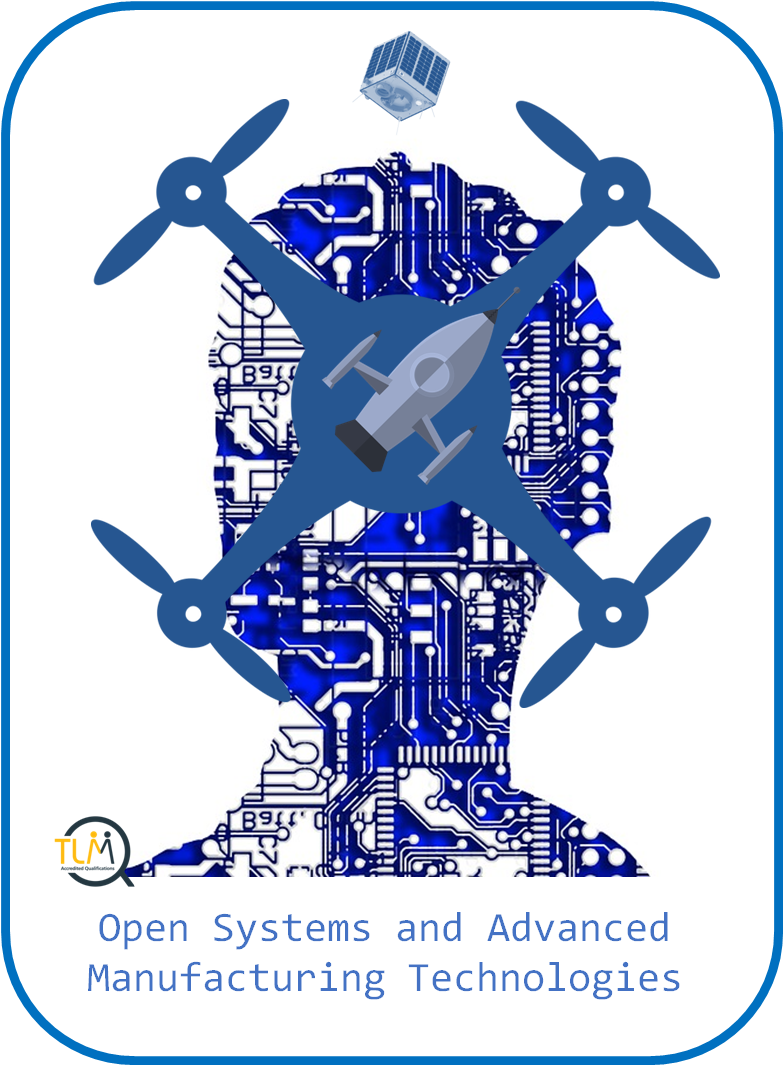 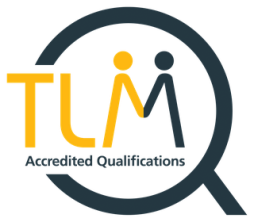 